Code # Course Revision Proposal Form[ ]	Undergraduate Curriculum Council  [X]	Graduate CouncilSigned paper copies of proposals submitted for consideration are no longer required. Please type approver name and enter date of approval.  Email completed proposals to curriculum@astate.edu for inclusion in curriculum committee agenda. 1. Contact Person (Name, Email Address, Phone Number)2. Proposed Starting Term and Bulletin Year for Change to Take Effect3. Current Course Prefix and Number 3.1 – [] Request for Course Prefix and Number change    	If yes, include new course Prefix and Number below. (Confirm that number chosen has not been used before. For variable credit courses, indicate variable range. Proposed number for experimental course is 9. )STCM 63633.2 – If yes, has it been confirmed that this course number is available for use? 		If no: Contact Registrar’s Office for assistance. 4. Current Course Title 	4.1 – [] Request for Course Title Change   	If yes, include new Course Title Below.  If title is more than 30 characters (including spaces), provide short title to be used on transcripts.  Title cannot have any symbols (e.g. slash, colon, semi-colon, apostrophe, dash, and parenthesis).  Please indicate if this course will have variable titles (e.g. independent study, thesis, special topics).Advertising and Society	5. – [ ] Request for Course Description Change.   	If yes, please include brief course description (40 words or fewer) as it should appear in the bulletin.Advanced study of the relationship between advertising and society. Includes an examination of ethical and social ramifications of advertising in global and diverse societies and across multiple media platforms.6. – [ ] Request for prerequisites and major restrictions change.  (If yes, indicate all prerequisites. If this course is restricted to a specific major, which major. If a student does not have the prerequisites or does not have the appropriate major, the student will not be allowed to register).Are there any prerequisites?   If yes, which ones?  Why or why not? Justification: 1. This class is suitable for any graduate-level student interested in advertising and society.  It does not require any specialized skills. Is this course restricted to a specific major?  If yes, which major?	 7. – [ ] Request for Course Frequency Change (e.g. Fall, Spring, Summer).    Not applicable to Graduate courses.		a.   If yes, please indicate new frequency:   8. – [ ] Request for Class Mode Change   If yes, indicate if this course will be lecture only, lab only, lecture and lab, activity, dissertation, experiential learning, independent study, internship, performance, practicum, recitation, seminar, special problems, special topics, studio, student exchange, occupational learning credit, or course for fee purpose only (e.g. an exam)?  Please choose one.9. – [ ] Request for grade type change   If yes, what is the grade type (i.e. standard letter, credit/no credit, pass/fail, no grade, developmental, or other [please elaborate]	10.  Is this course dual listed (undergraduate/graduate)?     	a.   If yes, indicate course prefix, number and title of dual listed course.11.  Is this course cross listed?  (If it is, all course entries must be identical including course descriptions. Submit appropriate documentation for requested changes. It is important to check the course description of an existing course when adding a new cross listed course.)If yes, please list the prefix and course number of cross listed course.Are these courses offered for equivalent credit? 			Please explain.   12.  Is this course change in support of a new program?  a.    If yes, what program? 13.  Does this course replace a course being deleted? a.    If yes, what course?14.  Will this course be equivalent to a deleted course or the previous version of the course?   a.    If yes, which course?15.  Does this course affect another program?  If yes, provide contact information from the Dean, Department Head, and/or Program Director whose area this affects.16.  Does this course require course fees?  	If yes: Please attach the New Program Tuition and Fees form, which is available from the UCC website.Revision Details17. Please outline the proposed revisions to the course. Include information as to any changes to course outline, special features, required resources, or in academic rationale and goals for the course. Revise course prefix and name. 1. Revise Course Prefix: Current Listing:   COMS 6363. Advertising, Media, and Society Advanced study of the relationship between media, advertising, and society. Includes an examination of ethical and social ramifications of advertising in global and diverse societies and across multiple media platforms.Proposed Listing:STCM 6363 Advertising and Society Advanced study of the relationship between advertising and society. Includes an examination of ethical and social ramifications of advertising in global and diverse societies and across multiple media platforms.18. Please provide justification to the proposed changes to the course.  Justification: 1. This prefix change will make it easier for strategic communication students to find the course, or for other students to find strategic communication courses like this one. The change will make the course consistent with other strategic communication courses that are going to have the same prefix moving forward. Justification 2.  Media is removed from the name, as it is implied when it comes to “advertising,” so it takes care of the redundancy. Moreover, the class also avoids moving into the realm of the media department.  19. NO Do these revisions result in a change to the assessment plan?   	*If yes: Please complete the Assessment section of the proposal on the next page. 	*If no: Skip to Bulletin Changes section of the proposal. *See question 19 before completing the Assessment portion of this proposal. AssessmentUniversity Outcomes20. Please indicate the university-level student learning outcomes for which this new course will contribute. Check all that apply.Relationship with Current Program-Level Assessment Process21.  What is/are the intended program-level learning outcome/s for students enrolled in this course?  Where will this course fit into an already existing program assessment process? 22. Considering the indicated program-level learning outcome/s (from question #23), please fill out the following table to show how and where this course fits into the program’s continuous improvement assessment process. For further assistance, please see the ‘Expanded Instructions’ document available on the UCC - Forms website for guidance, or contact the Office of Assessment at 870-972-2989. 	(Repeat if this new course will support additional program-level outcomes) Course-Level Outcomes23. What are the course-level outcomes for students enrolled in this course and the associated assessment measures? (Repeat if needed for additional outcomes)Bulletin Changes
Graduate Bulletin 2018-2019, p. 341Strategic Communication (PRAD) COMS STCM 6363 Advertising, Media, and Society Advanced study of the relationship between media, advertising and society. Includes an examination of ethical and social ramifications of advertising in global and diverse societies and across multiple media platforms.The bulletin can be accessed at https://www.astate.edu/a/registrar/students/bulletins 516Po-Lin Pan 10/04/2018Department Curriculum Committee ChairCOPE Chair (if applicable)
Department Chair: Head of Unit (If applicable)                         
College Curriculum Committee ChairUndergraduate Curriculum Council Chair
College DeanGraduate Curriculum Committee ChairGeneral Education Committee Chair (If applicable)                         Vice Chancellor for Academic Affairs[ ] Global Awareness[ ] Thinking Critically [ ] Information LiteracyProgram-Level Outcome 1 (from question #23)Assessment MeasureAssessment TimetableWho is responsible for assessing and reporting on the results?Outcome 1Which learning activities are responsible for this outcome?Assessment Measure Instructions Please visit http://www.astate.edu/a/registrar/students/bulletins/index.dot and select the most recent version of the bulletin. Copy and paste all bulletin pages this proposal affects below. Follow the following guidelines for indicating necessary changes. *Please note: Courses are often listed in multiple sections of the bulletin. To ensure that all affected sections have been located, please search the bulletin (ctrl+F) for the appropriate courses before submission of this form. - Deleted courses/credit hours should be marked with a red strike-through (red strikethrough)- New credit hours and text changes should be listed in blue using enlarged font (blue using enlarged font). - Any new courses should be listed in blue bold italics using enlarged font (blue bold italics using enlarged font)You can easily apply any of these changes by selecting the example text in the instructions above, double-clicking the ‘format painter’ icon   , and selecting the text you would like to apply the change to. 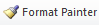 Please visit https://youtu.be/yjdL2n4lZm4 for more detailed instructions.